製品別比較表(標準製剤との比較)（案）後発品後発品標準製剤標準製剤販売会社名三笠製薬株式会社三笠製薬株式会社商品名フェルビナクスチック軟膏3％「三笠」フェルビナクスチック軟膏3％「三笠」ナパゲルン軟膏3%ナパゲルン軟膏3%一般名フェルビナクフェルビナクフェルビナクフェルビナク規格1g中 日本薬局方フェルビナク30mg含有1g中 日本薬局方フェルビナク30mg含有1g中 日本薬局方フェルビナク30mg含有1g中 日本薬局方フェルビナク30mg含有薬効分類名経皮吸収型鎮痛消炎剤経皮吸収型鎮痛消炎剤経皮吸収型鎮痛消炎剤経皮吸収型鎮痛消炎剤薬　価6.10円/g6.10円/g6.80円/g6.80円/g効能･効果下記疾患並びに症状の鎮痛・消炎変形性関節症、筋・筋膜性腰痛症、肩関節周囲炎、腱・腱鞘炎、腱周囲炎、上腕骨上顆炎（テニス肘等）、筋肉痛、外傷後の腫脹・疼痛下記疾患並びに症状の鎮痛・消炎変形性関節症、筋・筋膜性腰痛症、肩関節周囲炎、腱・腱鞘炎、腱周囲炎、上腕骨上顆炎（テニス肘等）、筋肉痛、外傷後の腫脹・疼痛下記疾患並びに症状の鎮痛・消炎変形性関節症、筋・筋膜性腰痛症、肩関節周囲炎、腱・腱鞘炎、腱周囲炎、上腕骨上顆炎（テニス肘等）、筋肉痛、外傷後の腫脹・疼痛下記疾患並びに症状の鎮痛・消炎変形性関節症、筋・筋膜性腰痛症、肩関節周囲炎、腱・腱鞘炎、腱周囲炎、上腕骨上顆炎（テニス肘等）、筋肉痛、外傷後の腫脹・疼痛用法･用量症状により、適量を1日数回患部に塗擦する。症状により、適量を1日数回患部に塗擦する。症状により、適量を1日数回患部に塗擦する。症状により、適量を1日数回患部に塗擦する。添加物プロピレングリコール、1,3-ブチレングリコール、マクロゴール、オレイルアルコール、ステアリン酸Na、l-メントール、ポリオキシエチレン硬化ヒマシ油、スクワラン、イソプロパノール、pH調整剤プロピレングリコール、1,3-ブチレングリコール、マクロゴール、オレイルアルコール、ステアリン酸Na、l-メントール、ポリオキシエチレン硬化ヒマシ油、スクワラン、イソプロパノール、pH調整剤カルボキシビニルポリマー、ジイソプロパノールアミン、エタノールカルボキシビニルポリマー、ジイソプロパノールアミン、エタノール規制区分使用期限貯　　法－3年密栓して室温保存－3年密栓して室温保存－最終年月を外箱等に記載室温保存、火気を避けて保管すること。－最終年月を外箱等に記載室温保存、火気を避けて保管すること。製　　剤商品名外　観・容　量性　　状識別コード製　　剤フェルビナクスチック軟膏3％「三笠」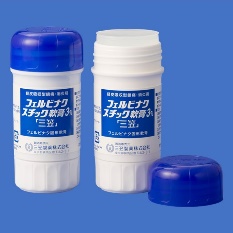 40g白色～淡黄白色半透明の固形軟膏剤で、特異な芳香がある。MZ-FBS製　　剤ナパゲルン軟膏3%25g無色～帯微黄色澄明のゲル状軟膏剤標準製剤との生物学的同等性【生物学的同等性試験（薬効薬理試験）】フェルビナクスチック軟膏3％「三笠」（旧処方製剤）と標準製剤との薬力学的同等性をラットによる打撲浮腫、炎症足圧痛刺激及び肉芽腫形成に対する抑制効果で検討した結果、3試験いずれにおいても、両製剤間に統計学的に有意な差が認められず、また、信頼区間法により母平均の差の90%信頼区間を求めた結果、いずれの試験においても±20%の範囲内であったことから、フェルビナクスチック軟膏3％「三笠」（旧処方製剤）と標準製剤は薬力学的に同等であると判断された。【生物学的同等性試験（薬効薬理試験）】フェルビナクスチック軟膏3％「三笠」（旧処方製剤）と標準製剤との薬力学的同等性をラットによる打撲浮腫、炎症足圧痛刺激及び肉芽腫形成に対する抑制効果で検討した結果、3試験いずれにおいても、両製剤間に統計学的に有意な差が認められず、また、信頼区間法により母平均の差の90%信頼区間を求めた結果、いずれの試験においても±20%の範囲内であったことから、フェルビナクスチック軟膏3％「三笠」（旧処方製剤）と標準製剤は薬力学的に同等であると判断された。【生物学的同等性試験（薬効薬理試験）】フェルビナクスチック軟膏3％「三笠」（新処方製剤）とフェルビナクスチック軟膏3％「三笠」（旧処方製剤）との薬力学的同等性をラットによる打撲浮腫、炎症足圧痛刺激及び肉芽腫形成に対する抑制効果で検討した結果、3試験いずれにおいても、両製剤間に統計学的に有意な差が認められず、また、信頼区間法により母平均の差の90%信頼区間を求めた結果、いずれの試験においても±25%の範囲内であったことから、フェルビナクスチック軟膏3％「三笠」（新処方製剤）とフェルビナクスチック軟膏3％「三笠」（旧処方製剤）は薬力学的に同等であると判断された。※新処方製剤への処方変更（1999年8月）【生物学的同等性試験（薬効薬理試験）】フェルビナクスチック軟膏3％「三笠」（新処方製剤）とフェルビナクスチック軟膏3％「三笠」（旧処方製剤）との薬力学的同等性をラットによる打撲浮腫、炎症足圧痛刺激及び肉芽腫形成に対する抑制効果で検討した結果、3試験いずれにおいても、両製剤間に統計学的に有意な差が認められず、また、信頼区間法により母平均の差の90%信頼区間を求めた結果、いずれの試験においても±25%の範囲内であったことから、フェルビナクスチック軟膏3％「三笠」（新処方製剤）とフェルビナクスチック軟膏3％「三笠」（旧処方製剤）は薬力学的に同等であると判断された。※新処方製剤への処方変更（1999年8月）医療機関連絡先